FICHA CADASTRAL DE ESTÁGIO ESTÁGIO NÃO OBRIGATÓRIO (     )                                      ESTÁGIO OBRIGATÓRIO (     )NOME                                                                                                                               CPF 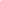 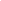 COD. CURSO (sigla)                       CURSO                                                                                    PERÍODO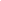 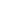 INÍCIO                            TÉRMINO                     CARGA HORÁRIA DIÁRIA      HORA SEMANAL    C. HORARIA TOTAL                                            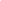 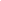 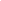 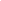 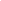 REMUNEREADO 		             VALOR DA BOLSA		             VALOR  AUX. TRANPORTE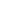 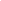 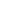 ATIVIDADES DESENVOLVIDAS NO ESTÁGIO (devem estar de acordo com o curso do estudante)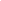 CONCEDENTE                                                                                                        CNPJ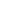 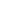 ENDEREÇO/N.º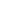 BAIRRO                                                 CIDADE                                                  UF                     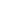 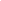 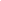 TELEFONE                                     CEP                                                          E-MAIL                   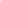 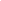 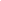 SUPERVISOR LOCAL DO ESTÁGIO                                 FUNÇÃO                                      TELEFONE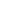 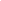 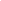 REPRESENTANTE DA INTERVENIENTE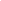 DADOS DO (A) ESTAGIÁRIO (A) CPF                                             SEXO                         DATA NASCIMENTO       NATURALIDADE      NACIONALIDADE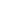 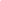 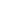 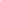 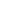  ESTADO CIVIL          N.º IDENTIDADE                ÓRGÃO                   DATA EXPEDIÇÃO       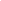 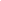 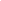 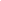 ENDEREÇO/Nº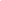 BAIRRO                                                         CIDADE                                                              UF                     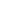 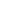 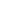 DTELEFONE                   CEP                                E-MAIL                   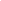 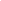 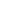 DCELULAR	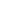 1ª RENOVAÇÃO               2ª RENOVAÇÃO                 3ª RENOVAÇÃO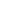 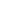 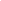 Assinatura do Supervisor Local (Concedente) ______________________________________________________________________Assinatura e carimbo do Representante do Interveniente (professor da Faculdade América) ________________________________Assinatura do Estagiário _______________________________________________________________________________________